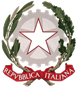 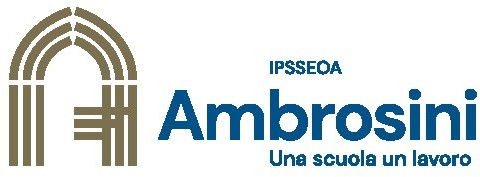 Istituto Professionale di Stato per i Servizi di Enogastronomia e Ospitalità Alberghiera“Gaspare Ambrosini”Al Dirigente Scolasticodel IPSSEOA “Ambrosini”      FAVARAIl/La sottoscritto/a___________________________ C.F.__________________________________ nato/a il _________________ a ___________________________________________ prov _____ e residente in _____________________________ Prov _____ Via ____________________________ cap _______ tel/cell. ___________________ email______________________________________ ai fini della graduatoria per il reclutamento della figura di ____________ (Esperto o Tutor) relativa all’Avviso di selezione nell’ambito del progetto “Lavoriamo insieme per il nostro futuro” con codice CUP D24D22004690006, consapevole delle responsabilità civili e penali cui va incontro in caso di dichiarazione non corrispondente al vero ai sensi del DPR 28/12/2000 n. 445, così come modificato e integrato dall’art. 15 della legge 16/01/2003 DICHIARAdi aver preso visione dell’informativa per il trattamento dei dati personali (cd.a normativa sulla privacy) pubblicata sul sito del IPSSEOA “Ambrosini” di Favara www.alberghierofavara.edu.it.Luogo e data,____________________					FIRMA_____________________OGGETTO: Piano Nazionale di Ripresa e Resilienza, Missione 4 – Istruzione e ricerca, Componente 1 – Potenziamento dell’offerta dei servizi di istruzione: dagli asili nido alle università – Investimento 1.4 Intervento straordinario finalizzato alla riduzione dei divari territoriali nelle scuole secondarie di primo e di secondo grado e alla lotta alla dispersione scolastica, finanziato dall’Unione europea – Next Generation EU. Azioni di prevenzione e contrasto della dispersione scolastica (D.M. 170/2022).Codice identificativo progetto: Codice M4C1I1.4-2022-981-P-15661CUP: D24D22004690006ALLEGATO 4 Modello informativa privacy